Knox Waverley Calisthenics Club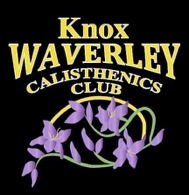 Communication and Social Media PolicyOUR COMMITMENTElectronic communication is an essential part of sharing club news and information with our members. Our communication will protect members’ privacy, maintain clear boundaries, and ensure that bullying and harassment does not occur. Our website will include current information on competitions, social events, committees, policies, constitution, rules, and by-laws. No offensive content or photos will be published. If we intend to publish a photo of a child, we will first seek permission from their parent or carer and take care not to provide any identifying information. We will seek feedback from members to improve the information available on the site. Committee members, coaches, and team managers may use SMS or email to provide information about competition, classes, club-sanctioned social events, and other club business. We treat all social media postings, blogs, status updates, and tweets as public. Postings will be family-friendly and feature positive club news and events. No personal information about our members will be disclosed. No statements will be made that are misleading, false, or likely to injure a person’s reputation. No statements will be made that might bring our club into disrepute. Abuse, discriminatory, intimidating, or offensive statements will not be tolerated. Offending posts will be removed and those responsible will be blocked from the site. WHAT WE EXPECT FROM OUR MEMBERSWe expect our members to conduct themselves appropriately when using electronic communication to share information with other members or posting material on public websites connected to the club. Electronic communication:Should be restricted to club mattersMust not offend, intimidate, humiliate, or bully another personMust not be misleading, false, or injure the reputation of another personShould respect and maintain the privacy of membersMust not bring the club into disreputeCoaches and others who work with children and young people must direct electronic communication through the child’s parents. NON-COMPLIANCEMembers may face disciplinary action for sending inappropriate electronic communication or posting online content or comments that harass, offend, intimidate, or humiliate another member, as outlines in our member protection policy and code of conduct. Under certain circumstances, cyber bullying is a criminal offence that can be reported to the police. In addition, members who publish false or misleading comments about another person in the public domain may be liable for defamation.